В канун Нового года сотрудники управления по Курортному району Главного управления МЧС России по г. Санкт-Петербургу совместно со специалистом СПБ МО ВДПО в г. Зеленогорск пришли в гости к деткам из многодетных семей города Сестрорецка. Ребята рассказывали сотрудникам МЧС стихотворения, нарисовали рисунки, в свою очередь, вместе с талисманом МЧС подарили детишкам вкусные подарки, а также напомнили о правилах безопасного поведения в период зимних каникул! Также специалистом ВДПО были вручены памятки и автоматические пожарные извещатели. Сотрудниками ОНДПР Курортного района был разъяснен принцип работы и установки извещателей.

Уважаемые родители, обязательно научите детей вызывать с домашнего и мобильного телефона пожарную охрану. Выучите алгоритм действия при вызове пожарной охраны - адрес, ФИО, что и где горит. Кроме того, работает единый номер службы спасения для звонков с сотовых телефонов в экстренных ситуациях – 112. Звонить на него можно даже без сим-карты в телефоне и при отрицательном балансе. Обязательно отработайте на практике эвакуацию из квартиры (подъезда, дома) в случае пожара.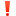 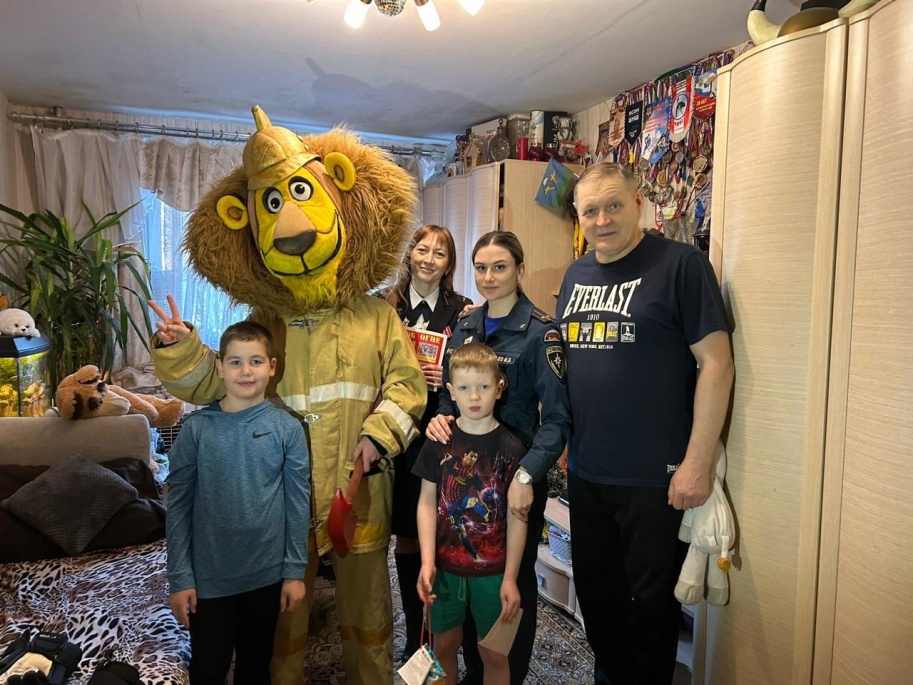 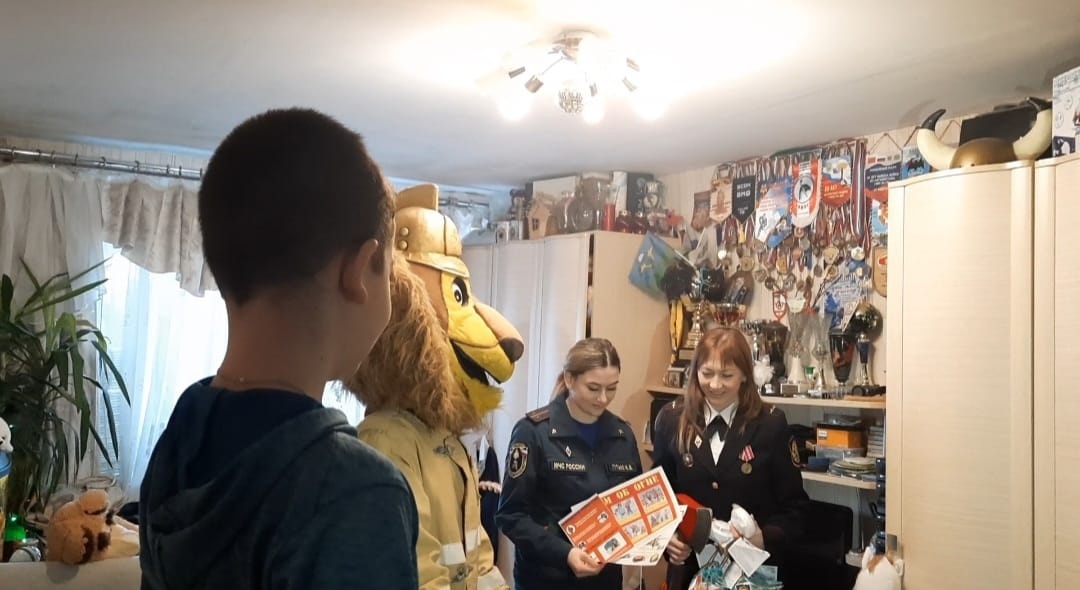 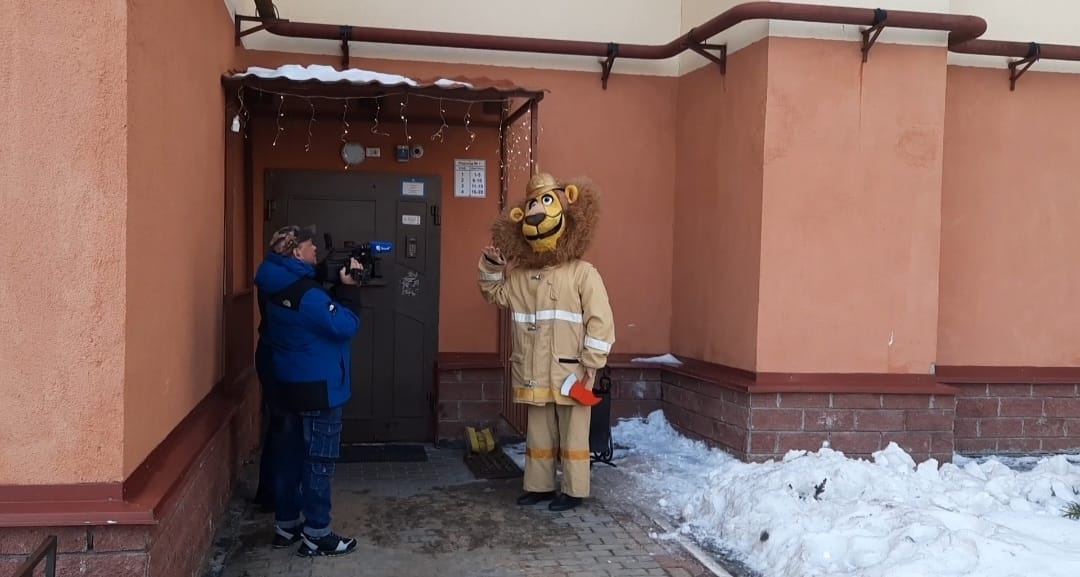 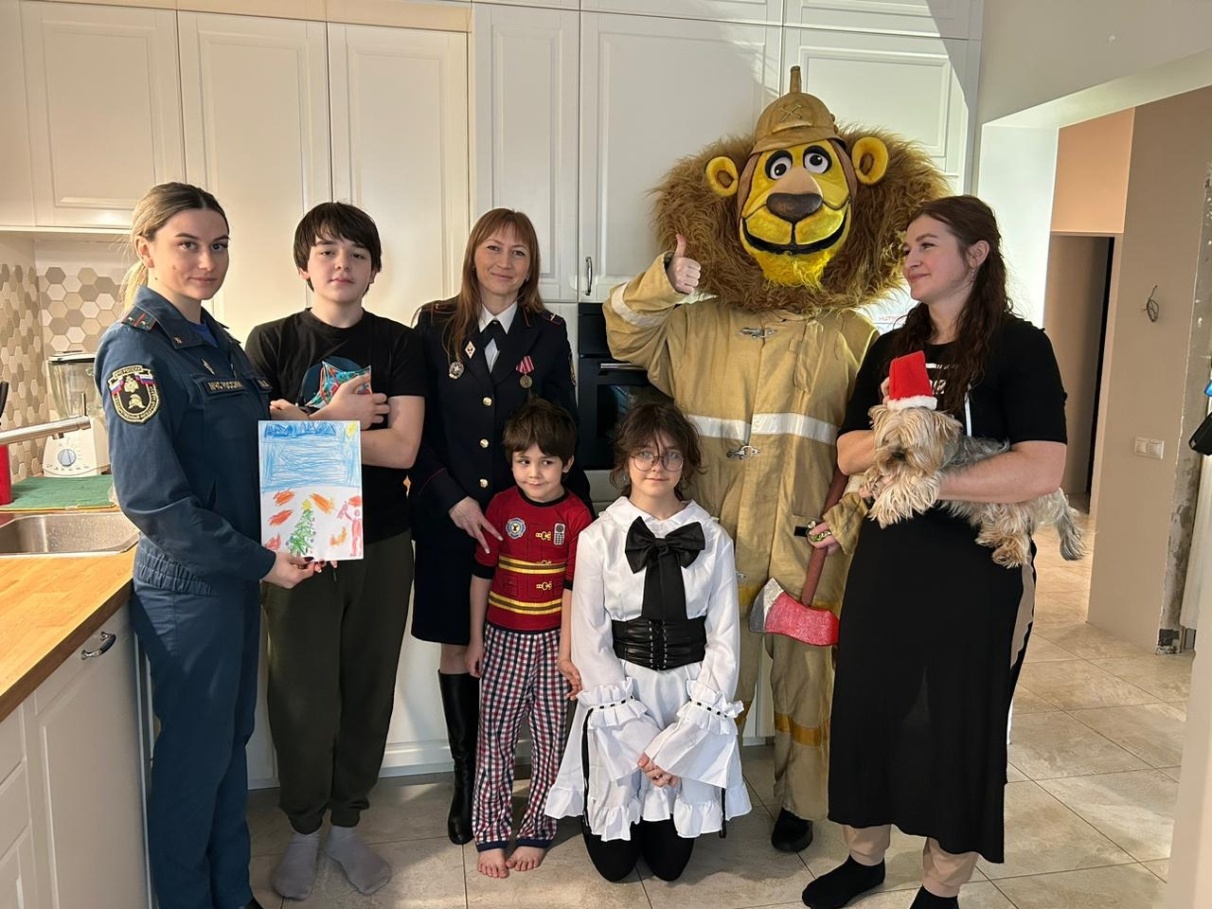 